IEEE P802.11
Wireless LANsNote:  This draft text proposed to add the field value to indicate the bandwidth when the PPDU contains an RTS, a DMG CTS or a DMG DTS frame. Current method does not represent all combinations of channel BW cases(Example: 2.16GHz + 2.16GHz (channel number 1and 5 ,1 and  6 , 2and 6),4.32 GHz+ 4.32GHz (channe number { 1,2and 3,4 } , { 2,3 and 4,5 } , { 3,4 and 5,6 }{ 1,2 and 4,5 } , { 2,3 and 5,6 } , { 1,2 and 5,6 } ) For dynamic channel bandwidth signaling in 11ay, the channel bandwidth information should be fully indicated. We use the Turnaround field and scrambler initialization field for indicating Channel BW. The turnaround bit can be set to 0 or 1. It does not affect PHY performance. The channel BW field value is represented by the turnaround field and the scrambler initialization field of 5 bits.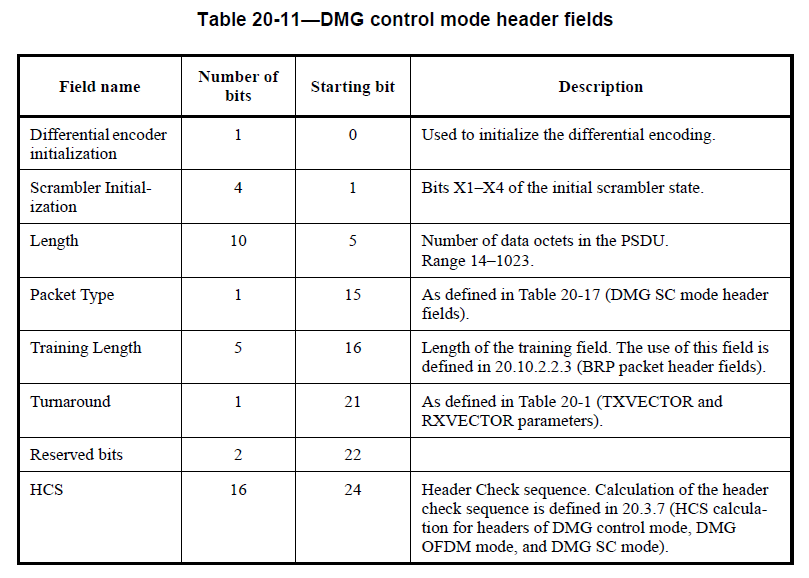 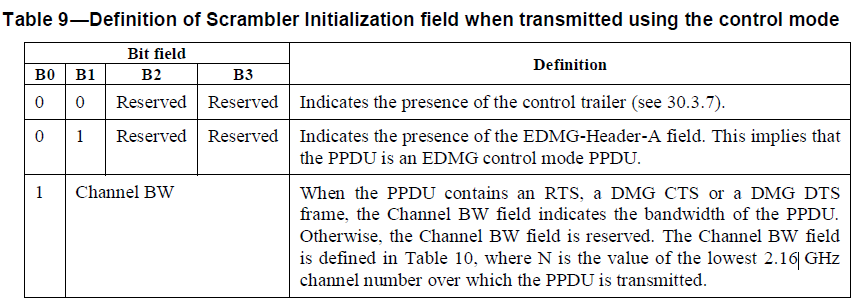 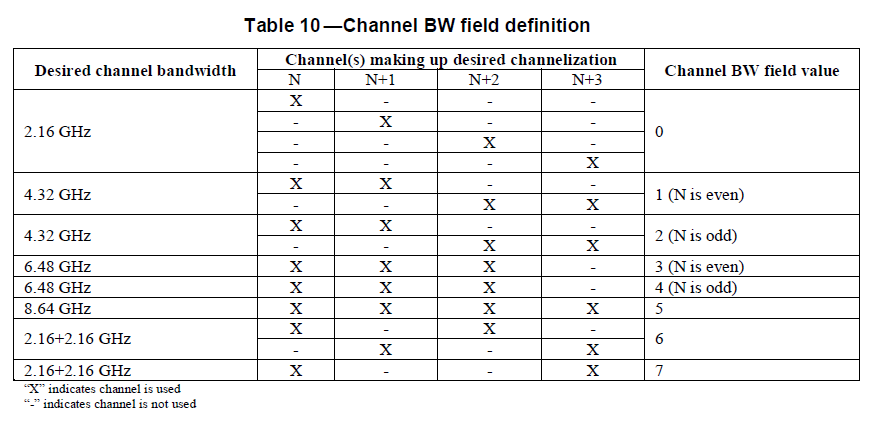 Change the text as follows30.3.3 EDMG preamble30.3.3.2 Non-EDMG portion of EDMG format preamble30.3.3.2.5 L-Header definition30.3.3.2.5.1 GeneralThe structure of the L-Header field is defined as follows:For a control mode PPDU, the L-Header field is the same as the DMG control mode header field (see Table 20-11) and the reserved bits 22 and 23 shall be both set to 1. In this case:The combination of the Scrambler Initialization field and the Turnaround field in the L-Header is interpreted as shown in Table 10.and If the control mode PPDU is an EDMG control mode PPDU, the Length field shall be set so that the spoofing error is non-negative and less than or equal to 150 ns, except for PPDUdurations between 347.56 μs and 347.93 μs and between 349.10 μs and 350.76 μs where themaximum spoofing error shall be 0.37 μs and 1.66 μs, respectively. Spoofing error is definedas the difference between the PPDU duration calculated based on L-Header and the actual PPDU duration.Change the Table 10 as followsChange the Table 11 as followsTable 11 Channel BW field definitionSP & MotionDo you agree to include the text for Channel BW definition proposed in (11-17-1410-01-00ay-Channel BW field definition) to the spec draft?Channel BW field definitionChannel BW field definitionChannel BW field definitionChannel BW field definitionChannel BW field definitionDate:  2017-09-12Date:  2017-09-12Date:  2017-09-12Date:  2017-09-12Date:  2017-09-12Author(s):Author(s):Author(s):Author(s):Author(s):NameAffiliationAddressPhoneEmailSaehee BangLGsaehee.bang@lge.comJinmin KimLGjinmin.kim@lge.comJinsoo ChoiLGjs.choi@lge.comSungjin ParkLGallean.park@lge.comSanggook KimLGsanggook.kim@lge.comSunwoong YunLGSunwoong.yun@lge.comSolomon TraininQualcommstrainin@qti.qualcomm.comAmichai Sanderovich Qualcommamichais@qti.qualcomm.comCarlos cordeiroIntelcarlos.cordeiro@intel.comScrambler Initialization fieldScrambler Initialization fieldScrambler Initialization fieldScrambler Initialization fieldTurnaround field DefinitionB0B1B2B3B4Definition00ReservedReserved 0Indicates the presence of the control trailer01ReservedReserved0Indicates the presence of the EDMG-Header-A field. This implies that the PPDU is an EDMG control mode PPDU.Channel BWChannel BWChannel BWChannel BWChannel BWThe Channel BW field indicates bandwidth of control mode PPDU and is used when the PPDU contains an RTS, a DMG CTS, or a DMG DTS frame. The encoding of the Channel BW field is defined in Table 11. Values not listed in Table 11 are reserved. The Channel BW field is defined in Table 11, where N is the value of the lowest 2.16 GHz channel number over which the PPDU is transmitted.Desired channel bandwidth2.16 GHz channel(s) making up desired channelization2.16 GHz channel(s) making up desired channelization2.16 GHz channel(s) making up desired channelization2.16 GHz channel(s) making up desired channelization2.16 GHz channel(s) making up desired channelization2.16 GHz channel(s) making up desired channelizationChannelBW fieldValueDesired channel bandwidthCH#1CH#2CH#3CH#4CH#5CH#62.16GHzx-----162.16GHz-x----2.16GHz--x---2.16GHz---x--2.16GHz----x-2.16GHz-----x4.32GHz or 2.16 GHz + 2.16 GHz　xx----174.32GHz or 2.16 GHz + 2.16 GHz　--xx--4.32GHz or 2.16 GHz + 2.16 GHz　----xx4.32GHz or 2.16 GHz + 2.16 GHz-xx---184.32GHz or 2.16 GHz + 2.16 GHz---xx-4.32GHz or 2.16 GHz + 2.16 GHzx----x6.48GHzxxx---196.48GHz---xxx6.48GHz-xxx--206.48GHz--xxx-218.64GHz or4.32 GHz+4.32 GHzxxxx--228.64GHz or 4.32 GHz+4.32 GHz-xxxx-238.64GHz or 4.32 GHz+4.32 GHz--xxxx242.16 GHz + 2.16 GHzx-x---252.16 GHz + 2.16 GHz---x-x2.16 GHz + 2.16 GHz-x-x--262.16 GHz + 2.16 GHz--x-x-2.16 GHz + 2.16 GHzx--x--272.16 GHz + 2.16 GHz-x--x-2.16 GHz + 2.16 GHz--x--x2.16 GHz + 2.16 GHzx---x-282.16 GHz + 2.16 GHz-x---x4.32 GHz+ 4.32GHzxx-xx-294.32 GHz+ 4.32GHz-xx-xx304.32 GHz+ 4.32GHzxx--xx31